Администрация Старочамзинского сельского поселенияБольшеигнатовского муниципального районаРеспублики Мордовия                                         ПОСТАНОВЛЕНИЕс.Старое Чамзино           05.12. 2023 года                                                      №76       О вынесении на публичные слушания проекта решения Совета депутатов Старочамзинского сельского поселения Большеигнатовского муниципального района Республики Мордовия «О бюджете Старочамзинского сельского поселения Большеигнатовского муниципального района Республики Мордовия  на 2024 год и на плановый период 2025 и 2026 годов».На основании   Порядка организации и проведения публичных слушаний,  утвержденного решением Совета депутатов  Старочамзинского сельского поселения Большеигнатовского муниципального района РМ от 13.08.2021 г №51 администрация Старочамзинского сельского поселения постановляет:      1.Опубликовать и вынести на публичные слушания проект решения Совета депутатов Старочамзинского сельского поселения Большеигнатовского муниципального района Республики Мордовия « О бюджете Старочамзинского сельского поселения Большеигнатовского муниципального района Республики Мордовия на 2024 год и на плановый период 2025 и 2026 годов», внесенный в порядке правотворческой инициативы Главы Старочамзинского сельского поселения (приложение № 1)   2.Определить,что место и время проведения публичных слушаний устанавливается в соответствии с графиком (приложение 2).   3.Установить,что организация и проведение публичных слушаний осуществляется рабочей группой ( приложение 3).   4.Предложения по проекту решения Совета депутатов Старочамзинского сельского поселения Большеигнатовского муниципального района Республики Мордовия «О бюджете Старочамзинского сельского поселения Большеигнатовского муниципального района Республики Мордовия   на 2024 год и на плановый период 2025 и 2026 годов» принимаются рабочей группой до  в соответствии с прилагаемой формой внесения предложений по проекту решения Совета депутатов Старочамзинского сельского поселения Большеигнатовского муниципального района Республики Мордовия «О бюджете Старочамзинского сельского поселения Большеигнатовского муниципального района Республики Мордовия на 2024 год и на плановый период 2025 и 2026 годов» по адресу: с.Старое Чамзино, ул.Западная, д. 27.А (тел.2-33-48) с 8ч.30 мин. до 16 ч 45 мин., кроме субботы и воскресенья.(приложение № 4).    5.Обсуждение проекта решения Совета депутатов Старочамзинского сельского поселения Большеигнатовского муниципального района Республики Мордовия «О бюджете Старочамзинского сельского поселения Большеигнатовского района Республики Мордовия на 2024 год и на плановый период 2025 и 2026 годов» осуществляется в порядке, установленным  Положением о порядке проведения публичных слушаний.   6.Нстоящее постановление вступает в силу со дня его опубликованияГлава сельского поселения                                       Н.В.Зайкина                                                                                        Приложение 1                                                                к Постановлению  Администрации                  Старочамзинского сельского поселения Большеигнатовского муниципального районаРеспублики Мордовия                                                                                       от  05.12.2023 года №76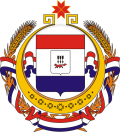 Совет депутатов  Старочамзинского сельского поселения Большеигнатовского муниципального района Республики  МордовияПРОЕКТ Р Е Ш Е Н И ЯСовета депутатов  Старочамзинского сельского поселения Большеигнатовскогомуниципального района Республики Мордовияпервого созываот     ___________ 2023 года                                                         №   ____                                            с. Старое ЧамзиноО   БЮДЖЕТЕ СТАРОЧАМЗИНСКОГО СЕЛЬСКОГО ПОСЕЛЕНИЯ БОЛЬШЕИГНАТОВСКОГО МУНИЦИПАЛЬНОГО РАЙОНА РЕСПУБЛИКИ МОРДОВИЯНА 2024 ГОД И НА ПЛАНОВЫЙ ПЕРИОД 2025 И 2026 ГОДОВ    Статья 1. Основные характеристики бюджета Старочамзинского сельского поселения Большеигнатовского муниципального района Республики Мордовия1. Утвердить бюджет Старочамзинского сельского поселения Большеигнатовского муниципального района Республики Мордовия на 2024 год по доходам в сумме 2441,3 тыс. рублей и по расходам в сумме 2427,4 тыс.рублей, с превышением доходов над расходами в сумме  13,9 тыс. рублей, исходя из уровня инфляции, не превышающего 3,7 процента (декабрь 2024 года к декабрю 2023 года ).2. Утвердить бюджет Старочамзинского сельского поселения Большеигнатовского муниципального района Республики Мордовия на 2025 год по доходам в сумме   1608,8 тыс. рублей и по расходам в сумме  1590,9 тыс. рублей,  с превышением доходов над расходами в сумме  17,9 тыс. рублей, исходя из уровня инфляции не превышающего 4,0 процента (декабрь 2024 года к декабрю 2023 года ).3. Утвердить бюджет Старочамзинского сельского поселения Большеигнатовского муниципального района Республики Мордовия на 2026 год по доходам в сумме   1669,2 тыс. рублей и по расходам в сумме  1647,7 тыс. рублей,   с превышением доходов над расходами в сумме  21,5 тыс. рублей, исходя из уровня инфляции, не превышающего 3,9 процентов (декабрь 2025 года к декабрю 2024 года ).Статья2.  Нормативы распределения доходов между       бюджетом Старочамзинского сельского поселения Большеигнатовского муниципального района и бюджетами поселений Утвердить нормативы распределения доходов бюджета  Старочамзинского сельского поселения, не установленные бюджетным законодательством Российской Федерации, согласно  приложению 1 к настоящему Решению.Статья3. Безвозмездные поступления в бюджет Старочамзинского сельского поселения Большеигнатовского муниципального района Республики МордовияУтвердить объем безвозмездных поступлений в бюджет Старочамзинского сельского поселения Большеигнатовского муниципального района Республики Мордовия на 2024 год и на плановый период 2025 и 2026 годов согласно приложению 2 к настоящему Решению.Статья4. Распределение расходов бюджета Старочамзинского сельского поселения Большеигнатовского муниципального района Республики МордовияУтвердить:ведомственную структуру расходов бюджета Старочамзинского сельского поселения Большеигнатовского муниципального района Республики Мордовия на 2024 год и на плановый период 2025 и 2026 годов согласно приложению 3 к настоящему Решению;распределение бюджетных ассигнований бюджета Старочамзинского сельского поселения Большеигнатовского муниципального района Республики Мордовия по разделам, подразделам, целевым статьям (муниципальным программам и непрограммным направлениям деятельности), группам и подгруппам видов расходов классификации расходов бюджетов на 2024 год и на плановый период 2025 и 2026 годов согласно  приложению  4 к настоящему Решению;распределение бюджетных ассигнований бюджета Старочамзинского сельского поселения Большеигнатовского муниципального района Республики Мордовия по целевым статьям (муниципальных программам и непрограммным направлениям деятельности), группам и подгруппам видов расходов классификации расходов бюджетов, а также по разделам и подразделам классификации расходов бюджетов на 2024 год и на плановый период 2025 и 2026 годов согласно приложению 5 к настоящему Решению;Статья5. Бюджетные ассигнования на социальное обеспечение населенияИз бюджета Старочамзинского сельского поселения Большеигнатовского муниципального района Республики Мордовия предоставляются бюджетные ассигнования на социальное обеспечение населения в соответствии с законодательством Российской Федерации, Республики Мордовия и нормативными правовыми актами Старочамзинского сельского поселения Большеигнатовского муниципального района Республики Мордовия.      2. Оплата услуг почтовой связи и банковских услуг, оказываемых банками по выплате денежных средств гражданам в рамках обеспечения мер социальной поддержки, может производиться в пределах 1,5 процента выплаченных сумм.Статья6. Субсидии юридическим лицам, в том числе некоммерческим организациям (за исключением субсидий государственным (муниципальным) учреждениям), индивидуальным предпринимателям, физическим лицам          Субсидии юридическим лицам, в том числе некоммерческим организациям (за исключением субсидий государственным (муниципальным) учреждениям), индивидуальным предпринимателям, физическим лицам - производителям товаров, работ, услуг  из бюджета Старочамзинского сельского поселения Большеигнатовского муниципального района Республики Мордовия предоставляются в случаях, установленных в приложениях 3 – 5  к настоящему Решению, и в порядке, установленном Администрацией Старочамзинского сельского поселения Большеигнатовского  муниципального района Республики Мордовия.Статья 7. Бюджетные ассигнования Дорожного фонда Старочамзинского сельского поселения Большеигнатовского муниципального района Республики Мордовия1. Утвердить объем бюджетных ассигнований Дорожного фонда Старочамзинского сельского поселения Большеигнатовского муниципального района Республики Мордовия на 2024 год в сумме  202,0 тыс. рублей, на 2025 год –202,0 тыс. рублей, на 2026 год -202,0 тыс. рублей. 2. Направления расходования бюджетных ассигнований Дорожного фонда Старочамзинского сельского поселения Большеигнатовского муниципального района Республики Мордовия определяются в соответствии с порядком формирования и использования бюджетных ассигнований Дорожного фонда Старочамзинского сельского поселения Большеигнатовского муниципального района Республики Мордовия, установленным Советом депутатов Старочамзинского сельского поселения Большеигнатовского муниципального района Республики Мордовия.Статья8. Резервный фонд Администрации Старочамзинского сельского поселения Большеигнатовского муниципального района Республики Мордовия                     Установить размер Резервного фонда Администрации Старочамзинского сельского поселения Большеигнатовского муниципального района Республики Мордовия на 2024 год в сумме 46,2 тыс. рублей, на  2025 год –  48,1 тыс. рублей, 2026 год – 51,2. рублей. .  Статья9. Расходы на исполнение судебных актов по искам  к Старочамзинскому сельскому поселению Большеигнатовского муниципального района Республики Мордовия Из бюджета Старочамзинского сельского поселения Большеигнатовского муниципального района Республики Мордовия предоставляются бюджетные ассигнования на исполнение судебных актов по искам к Старочамзинскому сельскому поселению Большеигнатовского муниципального района Республики Мордовия о возмещении вреда, причиненного незаконными действиями (бездействием) органов местного самоуправления или их должностных лиц, в том числе в результате издания органами местного самоуправления актов, не соответствующих закону или иному нормативному правовому акту, а также судебных актов по иным искам о взыскании денежных средств за счет средств казны Старочамзинского сельского поселения Большеигнатовского муниципального района Республики Мордовия (за исключением судебных актов о взыскании денежных средств в порядке субсидиарной ответственности главных распорядителей средств бюджета Старочамзинского сельского поселения Большеигнатовского муниципального района Республики Мордовия), судебных актов о присуждении компенсации за нарушение права на исполнение судебного акта в разумный срок за счет средств бюджета Старочамзинского сельского поселения Большеигнатовского муниципального района Республики Мордовия.Статья10. Муниципальные внутренние заимствования Старочамзинского сельского поселения Большеигнатовского муниципального района Республики Мордовия, муниципальный долг Старочамзинского сельского поселения Большеигнатовского муниципального района Республики Мордовия 1. Право осуществления от имени Старочамзинского сельского поселения Большеигнатовского муниципального района Республики Мордовия муниципальных внутренних заимствований Старочамзинского сельского поселения Большеигнатовского муниципального района Республики Мордовия принадлежит Администрации Старочамзинского сельского поселения Большеигнатовского муниципального района Республики Мордовия.2. Утвердить источники внутреннего финансирования дефицита бюджета Старочамзинского сельского поселения Большеигнатовского муниципального района Республики Мордовия на 2024 год и на плановый период 2025 и 2026 годов согласно приложению 6 к настоящему Решению.3. Утвердить Программу муниципальных внутренних заимствований Старочамзинского сельского поселения Большеигнатовского муниципального района Республики Мордовия на 2024 год и на плановый период 2025 и 2026 годов согласно приложениям 7 к настоящему Решению.4. Установить предельный объем заимствований Старочамзинского сельского поселения Большеигнатовского муниципального района Республики Мордовия на 2024 год в сумме 0,0 тыс. рублей, на 2025 год –0,0 тыс. рублей, на 2026 год –0,0 тыс. рублей.5. Установить верхний предел муниципального внутреннего долга Старочамзинского сельского поселения Большеигнатовского муниципального района Республики Мордовия на 1 января 2025 года –348,5  тыс. рублей, на 1 января 2026 года – 330.6  тыс. рублей, на 1 января 2027 года –  309.1 тыс. рублей.6. Утвердить объем расходов на обслуживание муниципального долга Старочамзинского сельского поселения Большеигнатовского муниципального района Республики Мордовия на 2024 год в сумме – 13,9 тыс. рублей, на 2025 год –17,9  тыс. рублей, на 2026 год – 21,5 тыс. рублей.Статья11. Особенности исполнения бюджета Старочамзинского сельского поселения Большеигнатовского муниципального района Республики Мордовия в 2024 годуУстановить в соответствии с пунктом 8 статьи 217 Бюджетного кодекса Российской Федерации и статьи 42 Решения Совета депутатов Старочамзинского сельского поселения  Большеигнатовского муниципального района Республики Мордовия  от 03 октября 2016 года № 9«Об утверждении Положения о бюджетном процессе в  Старочамзинском сельском поселении Большеигнатовского муниципального района Республики Мордовия» следующие дополнительные основания внесения изменений в сводную бюджетную роспись бюджета Старочамзинского сельского поселения Большеигнатовского муниципального района Республики Мордовия без внесения изменений в настоящее Решение, помимо оснований, установленных пунктом 3 статьи 217 Бюджетного кодекса Российской Федерации:1) осуществление выплат, направленных на обслуживание, сокращение и погашение долговых обязательств Старочамзинского сельского поселения Большеигнатовского муниципального района Республики Мордовия в соответствии с Бюджетным кодексом Российской Федерации;2) осуществление социального обеспечения и иных выплат населению при условии подтверждения потребности в соответствующих бюджетных ассигнованиях;3) перераспределение бюджетных ассигнований в целях обеспечения исполнения обязательств по расходам на оплату труда и начисления на выплаты по оплате труда, иные выплаты персоналу, за исключением фонда оплаты труда, коммунальных услуг, уплату налогов, сборов и иных платежей, в том числе в рамках финансового обеспечения муниципального задания на оказание муниципальных услуг (выполнение работ);    4) перераспределение бюджетных ассигнований в целях обеспечения исполнения обязательств, связанных с софинансированием государственных программ Российской Федерации и Республики Мордовия, национальных проектов (программ), федеральных проектов, входящих в состав национальных проектов (программ) ), и региональных проектов, направленных на достижение соответствующих целей, показателей и результатов реализации федеральных проектов, входящих в состав национальных проектов (программ); 5) перераспределение бюджетных ассигнований между региональными проектами, направленными на достижение соответствующих целей показателей и результатов реализации федеральных проектов, входящих в состав национальных проектов (программ),  и (или) результатами их реализации,  в том числе с перераспределением соответствующих бюджетных ассигнований между текущим финансовым годом и плановым периодом в пределах общего объема расходов бюджета Старочамзинского сельского поселения Большеигнатовского муниципального района Республики Мордовия на соответствующий финансовый год;6) увеличение бюджетных ассигнований, предусмотренных на финансовое обеспечение реализации национальных проектов (программ), за счет уменьшения бюджетных ассигнований, не отнесенных настоящим на указанные цели;7) перераспределение бюджетных ассигнований в целях погашения кредиторской задолженности бюджета Старочамзинского сельского поселения Большеигнатовского муниципального района Республики Мордовия;8) перераспределение бюджетных ассигнований в целях обеспечения исполнения обязательств за счет субсидий, субвенций и иных межбюджетных трансфертов, полученных из республиканского бюджета.9) перераспределение бюджетных ассигнований в целях финансового обеспечения подготовки и проведения выборов и референдумов;10) перераспределение бюджетных ассигнований в целях финансового обеспечения мероприятий, связанных с предупреждением, профилактикой и устранением последствий распространения коронавирусной инфекции на территории Старочамзинского сельского поселения Большеигнатовского муниципального района Республики Мордовия;11) перераспределение бюджетных ассигнований между видами источников финансирования дефицита бюджета Старочамзинского сельского поселения Большеигнатовского муниципального района Республики Мордовия в ходе исполнения бюджета Старочамзинского сельского поселения Большеигнатовского муниципального района Республики Мордовия в пределах общего объема бюджетных ассигнований по источникам финансирования дефицита бюджета Старочамзинского сельского поселения Большеигнатовского муниципального района Республики Мордовия, предусмотренных на соответствующий финансовый год.Статья12. Перечень средств, подлежащих казначейскому сопровождению1. Установить, что в соответствии с подпунктом 1 пункта 1 статьи 242.26 Бюджетного кодекса Российской Федерации казначейскому сопровождению подлежат:1) авансовые платежи по муниципальным контрактам о поставке товаров, выполнении работ, об оказании услуг для обеспечения муниципальных нужд Старочамзинского сельского поселения Большеигнатовского муниципального района Республики Мордовия, авансовые платежи по муниципальным контрактам, предметом которых являются капитальные вложения в объекты муниципальной собственности Старочамзинского сельского поселения Большеигнатовского муниципального района Республики Мордовия, авансовые платежи по контрактам (договорам) о поставке товаров, выполнении работ, об оказании услуг, заключаемым муниципальными бюджетными учреждениями Большеигнатовского муниципального района  Республики Мордовия, субсидии юридическим лицам (за исключением субсидий муниципальным бюджетным учреждениям  Старочамзинского сельского поселения Большеигнатовского муниципального района Республики Мордовия), бюджетные инвестиции юридическим лицам, предоставляемые в соответствии со статьей 80 Бюджетного кодекса Российской Федерации, предоставляемые из бюджета Старочамзинского сельского поселения Большеигнатовского муниципального района Республики Мордовия, источником финансового обеспечения которых являются субсидии и иные межбюджетные трансферты из республиканского бюджета Республики Мордовия, софинансируемые (финансируемые) за счет субсидий и иных межбюджетных трансфертов из федерального бюджета, а также авансовые платежи по контрактам (договорам) о поставке товаров, выполнении работ, оказании услуг, заключаемым получателями указанных субсидий и бюджетных инвестиций, авансовые платежи по контрактам (договорам) о поставке товаров, выполнении работ, оказании услуг, заключаемым исполнителями и соисполнителями в рамках исполнения указанных муниципальных контрактов (контрактов, договоров) о поставке товаров, выполнении работ, оказании услуг, договоров (соглашений) о предоставлении субсидий (бюджетных инвестиций);2) авансовые платежи по муниципальным контрактам о поставке товаров, выполнении работ, оказании услуг, заключаемым на сумму 30 000,0 тыс. рублей и более для обеспечения муниципальных нужд Старочамзинского сельского поселения Большеигнатовского муниципального района Республики Мордовия, авансовые платежи по контрактам (договорам) о поставке товаров, выполнении работ, оказании услуг, заключаемым на сумму 30 000,0 тыс. рублей и более муниципальными бюджетными учреждениями Старочамзинского сельского поселения Большеигнатовского муниципального района Республики Мордовия, источником финансового обеспечения которых являются субсидии и иные межбюджетные трансферты из республиканского бюджета Республики Мордовия, за исключением субсидий и иных межбюджетных трансфертов, указанных в подпункте 1 настоящего пункта, а также авансовые платежи по контрактам (договорам) о поставке товаров, выполнении работ, оказании услуг, заключаемым исполнителями и соисполнителями в рамках исполнения указанных муниципальных контрактов (контрактов, договоров) о поставке товаров, выполнении работ, оказании услуг.3) авансовые платежи по муниципальным контрактам о поставке товаров, выполнении работ, оказании услуг, заключаемым на сумму 30 000,0 тыс. рублей и более для обеспечения муниципальных нужд Старочамзинского сельского поселения Большеигнатовского муниципального района Республики Мордовия, авансовые платежи по контрактам (договорам) о поставке товаров, выполнении работ, оказании услуг, заключаемым на сумму 30 000,0 тыс. рублей и более муниципальными бюджетными учреждениями Старочамзинского сельского поселения Большеигнатовского муниципального района Республики Мордовия, источником финансового обеспечения которых являются средства бюджета Старочамзинского сельского поселения Большеигнатовского муниципального района Республики Мордовия (за исключением средств, источником финансового обеспечения которых являются субвенции из других бюджетов бюджетной системы Российской Федерации), а также авансовые платежи по контрактам (договорам) о поставке товаров, выполнении работ, оказании услуг, заключаемым исполнителями и соисполнителями в рамках исполнения указанных муниципальных контрактов (контрактов, договоров) о поставке товаров, выполнении работ, оказании услуг.2. Положения пункта 1 настоящей статьи не распространяются на средства, определенные в статье 242.27 Бюджетного кодекса Российской Федерации, и средства, подлежащие казначейскому сопровождению в соответствии с федеральным законом о федеральном бюджете на 2024 год и на плановый период 2025 и 2026 годов.Статья13. Вступление настоящего Решения в силуНастоящее Решение вступает в силу с 1 января 2024 года и подлежит официальному опубликованию.Статья14. Действие нормативных правовых актовАдминистрации Старочамзинского сельского поселения Большеигнатовского муниципального района Республики Мордовия      Установить, что нормативные правовые акты Администрации Старочамзинского сельского поселения Большеигнатовского муниципального района Республики Мордовия, принятые на основе и во исполнение решений Старочамзинского сельского поселения Большеигнатовского муниципального района Республики Мордовия «О бюджете Старочамзинского сельского поселения Большеигнатовского муниципального района Республики Мордовия на 2022 год и на плановый период 2023 и 2024 годов», «О бюджете Старочамзинского сельского поселения Большеигнатовского муниципального района Республики Мордовия на 2023 год и на плановый период 2024 и 2025 годов»,  «О бюджете Старочамзинского сельского поселения Большеигнатовского муниципального района 2024 год и на плановый период 2025 и 2026 годов» действуют в части, не противоречащей настоящему Решению.Глава Старочамзинскогосельского поселения Большеигнатовскогомуниципального районаРеспублики Мордовия                                                          Н.В.ЗайкинаПриложение 4                                                                к Постановлению  Администрации                  Старочамзинского сельского поселения Большеигнатовского муниципального районаРеспублики Мордовия                                                                                       от  05.12.2023 года № 76Форма внесения предложений по проекту решения «О бюджете Старочамзинского сельского поселения Большеигнатовского муниципального района Республики Мордовия на 2024 год и на плановый период 2025 и 2026 годов»Приложение 2                                  к Постановлению администрации Старочамзинского сельского поселения                                                        Большеигнатовского муниципального района                                                        Республики Мордовия                                                                   от  05.12.2023 года № 76График проведения публичных слушаний по проекту решения Совета депутатов Старочамзинского сельского поселения « О бюджете Старочамзинского сельского поселения Большеигнатовского муниципального района Республики Мордовия на 2024 год и на плановый период 2025 и 2026 годов»Приложение 3к Постановлению АдминистрацииСтарочамзинского сельского поселения Большеигнатовского муниципального районаРеспублики Мордовия от 05.12.2023 года №76Рабочая группа по организации и проведению публичных слушанийпо проекту решения  « О бюджете Старочамзинского сельского поселения Большеигнатовского муниципального района на 2024 год и на плановый период 2025 и 2026 годов»   Зайкина Наталия Владимировна - Глава Старочамзинского сельского поселения  – председатель рабочей группы;   Кочеткова Елена Ивановна- учитель  , структурное подразделение Спасская ООШ МБОУ «Большеигнатовская СОШ», депутат Совета депутатов Старочамзинского сельского поселения   – заместитель председателя  рабочей группы ( по согласованию);   Левщанова Галина Петровна – заместитель главы сельского поселения – секретарь рабочей  группы; Члены рабочей группы:Дорофеева Надежда Николаевна -   депутат Совета депутатов Старочамзинского сельского  ( по согласованию) Дурнов Александр Алексеевич - депутат Совета депутатов Старочамзинского сельского поселения  , (по согласованию)№ п/пГлава, статья, часть статьи, пунктТекст проекта бюджетаТекст поправки  Текст проекта бюджета с учетом поправкиКем внесена поправкаКем внесена поправкаКем внесена поправкаКем внесена поправка№ п/пГлава, статья, часть статьи, пунктТекст проекта бюджетаТекст поправки  Текст проекта бюджета с учетом поправкиФамилия, имя, отчество гражданина (граждан), внесшего предложенияДомашний адрес, телефонДанные о документе, удостоверяющем личностьМесто работы (учебы)№Дата проведения публичных слушанийВремя проведения публичных слушанийМесто проведения публичных слушаний1.20.12. 2023 год,село Старое Чамзино.11-00 час.Администрация Старочамзинского сельского поселения»Ул.Западная, д.№27 А